Тема: «Поговорим об  оперетте» (Государственный академический театр «Московская оперетта»)Учитель музыки и МХК Масленко Лариса Александровна.Цели и задачи:-продолжить знакомство с театральными жанрами через знакомство с Московским театром оперетты;-увлечь ребят опереттой, вызвать желание видеть и слышать, вслушиваться в мелодии уже любимых всему миру произведений.Ход урокаУчащимся   было дано задание подготовить сообщения с использованием мультимедиа:1 группа – история оперетты; 2 группа – оперетта в России; 3 группа - история  театра «Московская оперетта».   I. Организационный моментII. Повторение:1. Ребята, вспомним историю театра, откуда появился жанр? (V век до н.э.в Др.Греции)2. Из чего состоял древнегреческий театр? (скена – комната для отдыха артистов; орхестра – площадка для хора и группы музыкантов)3. Кто играл в театре? (женщин не допускали к музыкальному искусству, поэтому - мужчины)4. Как актеры показывали характер своего персонажа? (при помощи масок)5. Как развивался театр у нас в России? (придворные театры еще при царе Алексее Михайловиче; крепостные театры, например, у графа Шереметьева, на Урале – у Строгановых; первый публичный театр – при Петре I; играли на немецком языке)III. Изучение нового материала. Оперетта, что это? - А сейчас мы попадем в удивительный мир нового театрального жанра. Попробуем определить жанр (Фрагмент из оперетты И.О.Дунаевского «Белая акация» «Выход Ларисы» - слушание).
- Оперетта. Информация об оперетте,  как одном  из видов музыкального театра. Отличительные признаки оперетты.- Относится к серьезной игре или к легкой музыке? Дискуссия. (к легкой) Где родилась оперетта? (Выступление  учащихся 1 группы  с использованием мультимедиа)Истоки оперетты уже в экстатических античных мистериях в честь бога Диониса: сочетание музыки с пантомимой, танцем, буффонадой, карнавалом и любовной интригой.  Влияние на  эволюцию оперетты  греческой  комедии: пародийные комедии нравов Аристофана и Менандра и  римская комедия Плавта и Теренция. Комедийные персонажи в средневековых моралите, мистериях и мираклях. Появление  музыкально-театрального жанра -  интермеццо. Комедии-балеты Мольера и Ж.Б.Люлли и водевили, ставившиеся в народных ярмарочных театрах. Итальянская «комедия масок». В 17 веке - комическая опера и водевиль. Рождение оперетты  5 июля 1855 года  во Франции.  «Отец» жанра  оперетты   Жак Оффенбах. (слушание Ж. Оффенбах. Куплеты Эвридики "Орфей в Аду")Опера и оперетта (сравнение). Мозговой штурм.  Учащиеся  делятся на 2группы, каждая пишет максимальное количество отличий  оперетты от оперы. Оперетта в  России. (Выступление  учащихся 2 группы  с использованием мультимедиа) До 19 века оперетты практически не было, музыкальная комедия в России развивалась в жанре водевиля. В 1859 году французская труппа в Михайловском театре впервые в России представила оперетту Оффенбаха (это был «Орфей в аду»). С 1865 года постановкой оперетт занимаются многие российские театры, включая императорский Александринский. Основоположниками советской оперетты считаются композиторы Н. Стрельников и И. Дунаевский.Самые известные оперетты Дунаевского — «Золотая долина» (1937), «Вольный ветер» (1947), «Белая акация» (1955), «Сын клоуна». Многочисленные кинокомедии с музыкой Дунаевского были по существу киноопереттами и отличаются той же стилистикой (фрагмент фильма «Вольный ветер»)Чрезвычайная популярность жанра отразилась на государственной культурной политике: в конце 1920-х один за другим открывались государственные театры оперетты. Первым из них стал Хабаровский театр в 1926 (он еще носил название Театра комической оперы), затем – Московский театр оперетты (1927), Ленинградский театр музыкальной комедии (1929), а также театры в Свердловске, Воронеже, Иванове, Харькове, Киеве, Ростове-на-Дону и других городах.История  театра «Московская оперетта»  (Выступление  учащихся 3 группы с презентацией)Об истории  здания на Большой Дмитровке, где в  настоящее время находится Московский театр оперетты.Никитский театр -  «предок» нынешнего Московского театра оперетты.Открытие  26 ноября 1922 года на Дмитровке пока еще частного Московского театра оперетты.Первый сезон театра, актерский состав. С 1927 года театр  приобретает статус государственного.В афише театра рядом с признанными классиками Ж.Оффенбахом, И.Штраусом, Ф.Легаром, И.Кальманом, П.Абрахамом заняли достойное место композиторы  И.Дунаевский, Ю.Милютин, Т.Хренников, Д.Шостакович, Д.КабалевскийПерелистаем репертуарный список. Особое место в репертуаре театра занимает классика: в  1934 г. поставлена «Сильва» Имре Кальмана– венгерский композитор, автор 20 оперетт. (портрет)  («Сильва»,«Принцесса цирка», Фиалка Монмартра» (фрагмент Ария Бони из оперетты «Сильва» - видео)Еще одна страница  оперетты – 1935 год. 1 марта поставлена «Летучая мышь» Иоганна Штрауса (реж. Донатов). Иоганн Штраус (1825 – 1899) – австрийский композитор, «король вальсов» (как его называли в Европе), а потом «король оперетты» (портрет)1938 г. – новый этап в жизни театра: к 20-летию Красной Армии был поставлен спектакль «Свадьба в Малиновке» (реж. Донатов, комп.Александров). (фото из спектакля)1956 г. – режиссер  ставит оперетту Дунаевского «Белая акация» (видео - фрагмент Сцена и терцет из оперетты "Белая акация")Сегодня “Московская оперетта” остается верна своим традициям. (Показ афиши). см.Приложение. В ее репертуаре классика и современная оперетта, мюзикл и шоу, поставленные сегодня с использованием современной световой и звуковой техники, современного языка и музыкальных ритмов.В последние годы Московская оперетта, не без успеха, предпринимает попытки объединить на одной сцене традиции российского репертуарного театра и театра мюзикла ( в 1995 году с мюзикл А.Хоука «Такси в Атлантик-Сити», в 1999 году– мюзикл "Метро" в 2002 г. - мюзикл Ричарда Кочанте “Notre Dame de Paris”, мюзикл Ж.Пресгурвика «Ромео и Джульетта»(2004г) Монте-Кристо (2008), Хелло, Долли Дж. Хермана (2009) и последняя премьера  -  «Моя прекрасная леди» Ф.Лоу. (слушание фрагмента:  Песенка Элизы из мюзикла «Моя прекрасная леди» Ф.Лоу) Невозможно перечислить всех композиторов, спектакли которых надолго нашли свое место в репертуаре театра  оперетты, невозможно перечислить все режиссеров, актеров, художников, хормейстеров и балетмейстеров.  Сегодня Московский театр Оперетты является ведущим и всеми признанным театром не только в России, но и за рубежом.Ученик читает стихотворение К. Симонова, которое прозвучало 4 апреля 2003 года на 75-летии Московского Театра Оперетты ( портреты артистов,  имена которых золотыми буквами вписаны в историю оперетты : Г.Ярон, Н.Бравин, Т.Бах, К.Новикова, Ю.Алексеев, З.Белая, А.Феона, В.Канделаки, Т.Шмыга, Н.Янет, Г.Отс, Л.Амарфий, В.Батейко, М.Ростовцев, Г.Корчагина-Александровская, Г.Васильев, Ж.Жердер, З.Виноградова, Б.Смолкин и др) – см. Приложение.Московский  государственный  театр оперетты  немало ярких страниц вписал творческий коллектив в историю советского опереточного искусства.Оперетта смеется, напевает, танцует и дарит нам веселое настроение. Спасибо ей за это.IV. Домашнее задание. Кроссворд « Веселая оперетта»  см. Приложение. V. Источники информации:Жукова Л. Искусство оперетты. М.: Знание, 1967.Янковский М. Советский театр оперетты. Очерк истории. Л.—М.: Искусство, 1962.http://ru.wikipedia.org/wiki/%CE%EF%E5%F0%E5%F2%F2%E0http://www.kino-teatr.ru/teatr/249/http://biletexpress.ru/teatr-articles/119/30.htmlhttp://www.mosoperetta.ru/http://www.muz-urok.ru/operetta.htmhttp://www.t-sb.net/?page_id=403http://www.operetta.org.ru/cntnt/okompanii/moskovskay.htmlПРИЛОЖЕНИЯ.Вопросы- задания: 1.     К какому жанру фольклора ближе всего стоит оперетта? 2.     Если именно танец задает основную атмосферу оперетты, то без сюжетной линии какого типа оперетта не может обойтись? 3.     Подумайте, какие из известных вам фильмов по развитию сюжета ближе всего к оперетте? 4.     Какой закон опереточного жанра нарушается, когда из оперетты делают художественный фильм-оперетту? 5.     Известно, что народная культура и профессиональное искусство в XIX веке все больше сближаются. Почему же тогда оперетта, берущая начало в народном театре так и не достигает профессиональной оперы? 6.     Сегодня все большую популярность в мире получают карнавалы (венецианский, римский). Что общего у карнавала с опереттой? Вопросы для викторины:Австрийский композитор, оперетта "Летучая мышь» (Штраус) Венгерский композитор, оперетта "Веселая вдова". (Легар)Венгерский композитор, оперетта "Сильва".(Кальман)Ее основателем считается Франц фон Зуппе. А по рейтингу популярности первым считают Штрауса, а вторым, пожалуй, Легара. Что объединяет эти три имени. ( оперетта)Советский композитор, оперетта "Вольный ветер".( Дунаевский)Музыкально-драматическое произведение - нередко комедийного характера - с элементами разговора и танцев. ( оперетта)Стихотворение К. Симонова, которое прозвучало 4 апреля 2003 года на 75-летии Московского Театра Оперетты: Актёры театра уходят бесследно.
Пусть голос звучит на пластинках победно – 
Не видим их глаз, и не видим движений,
К тому же пластинка не без искажений…
Актёр умирает как все, очень просто.
Пусть гений он был, пусть огромного роста.
Он не оставляет станков и машин, 
Но он оставляет частицу души.
Кто видел актёра – его не забудет,
Но долго ли зритель во здравии будет?
С годами тускнеет актёра портрет,
О нём забывают, и вот его НЕТ...Пусть те, кто сегодня выходят на сцену,
Актёров ушедших достойно оценят,
И помнят о том, что на этих подмостках
Их духом бессмертным пропитаны доски.Кроссворд:  Веселая оперетта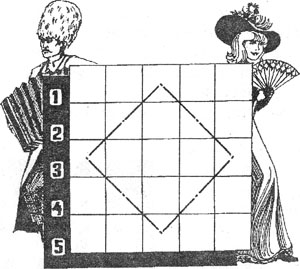 Впишите в горизонтальные ряды:
1. Имя героини оперетты И. Кальмана «Сильва».
2. Название оперетты И. Ипатова по рассказу К. Станюковича «Максимка».
3. Имя командира красноармейского отряда в оперетте Б. Александрова «Свадьба в Малиновке».
4. Фамилию венгерского композитора, автора оперетты «Веселая вдова».
5. Имя героини оперетты И. Штрауса «Цыганский барон».
Если вы правильно справитесь с заданием, то по выделенным точкам внутреннего квадрата прочтете имя героини оперетты И. Дунаевского «Женихи».ОПЕРА	ОПЕРЕТТАОпера - драма или комедия, положенная на музыку. В оперном спектакле все действующие лица не разваривают, а поют под аккомпанемент оркестра. Часто в оперном спектакле бывают балетные номера. И т.д.Хотя слово «оперетта» в переводе с итальянского языка означает «маленькая опера», на самом деле оперетта очень отличается от  оперы, в ней не только поют, но и  говорят. Оперетта носит легкий, развлекательный характер, она никогда не может быть трагедией, чаще всего оперетта - это пародия.Хоть в оперетте присутствуют арии, дуэты, сцены хора и сольные партии отдельных инструментов, исполняют они несложные партии, чаще всего танцевального или песенного характера.Главное отличие оперетты от оперы – танец,  в оперетте каждое действие обязательно должно заканчиваться танцем. Еще одно отличие маленькой оперы от ее «старшей сестры» - все вокальные партии написаны в песенно-куплетном жанре. И т.д.РЕПЕРТУАРГосударственного академического театра «Московская оперетта»Летучая мышь  Оперетта в 3-х действиях. Режиссер: Г. Ансимов. Музыка И. Штрауса. Пьеса Н. Эрдмана. Стихи М. Вольпина.Орфей в аду Премьера! Оперетта в 2-х действиях. Музыка Ж.Оффенбаха. Либретто А.Кортнева.МОНТЕ-КРИСТО Со дня премьеры мюзикл Монте-Кристо пользуется невероятной популярностью, каждый месяц собирая аншлаги и получая самые лестные отзывы – как от простых зрителей, так и от профессионалов театральной индустрии.Цезарь и Клеопатра Мюзикл по пьесе Бернарда Шоу. Композитор Александр Журбин. Премьера мюзикла приурочена к юбилею народного артиста России Герарда Васильева (Цезарь). В роли Клеопатры московский зритель увидит звезду отечественного мюзикла Валерию Ланскую.Хелло, Долли! Мюзикл. Музыка Дж.Германа. Режиссер-постановщик – Сергей Голомазов.Сильва  Музыка И. Кальмана. Оперетта в 2-х действиях. Режиссер-постановщик И. Гулиева. Балетмейстер Б. Барановский.Моя прекрасная леди  Мюзикл в 2-х действиях. Композитор - Фредерик Лоу. По пьесе Бернарда Шоу "Пигмалион".Фиалка Монмартра Музыка И. Кальмана. Оперетта в 2-х действиях. Либретто А. Горбаня и В. Стольникова. Стихи Р. Симонова. Музыкальная редакция и аранжировка А. Семенова.Большой канкан Грандиозное музыкальное представление в двух отделениях, в которые включены арии и танцевальные номера из знаменитых оперетт, балетов и опер.Весёлая вдова  Музыка Ф. Легара Либретто и стихи И. Барабашева. Аранжировка Э. Абусалимова и Д. Шатуновского